              Председателю товарищества собственников                       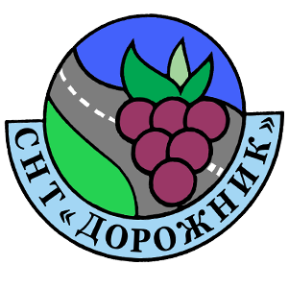               недвижимости  СНТ  «Дорожник»               от   _______________________________________                                           (Фамилия  полностью)                    ________________________________________                                                            (Имя полностью)                                                                     ____________________________________________________                                                                                                     (Отчество полностью)                                                Правообладателя  земельного участка № ________ЗАЯВЛЕНИЕПрошу принять меня в члены Садоводческого некоммерческого товарищества «Дорожник».С Уставом СНТ «Дорожник» ознакомлен(а). Обязуюсь выполнять требования федерального законодательства, положения Устава товарищества, решения общих собраний. Использовать принадлежащий мне земельный участок в соответствии с разрешённым видом деятельности. Даю свое согласие получать от правления информацию, связанную с деятельностью  СНТ «Дорожник», в том числе уведомления о проведении общих собраний и прочих юридически-значимых сообщений, связанных с финансово-хозяйственной деятельностью товарищества. В случае изменения контактной информации и/или прекращения прав на принадлежащий мне земельный участок обязуюсь уведомить об этом правление СНТ «Дорожник» в течение 10 (десяти) календарных дней. ПРИЛОЖЕНИЕ: копия свидетельства о праве собственности/выписки из ЕГРН иное ____________________________________________________________(членская книжка, договор аренды земельного участка, постановление и др.)Заполнено собственноручно _______________ / ___________________________ /«____» ___________________ 20__ г.